Новогодние каникулы у ребенка: 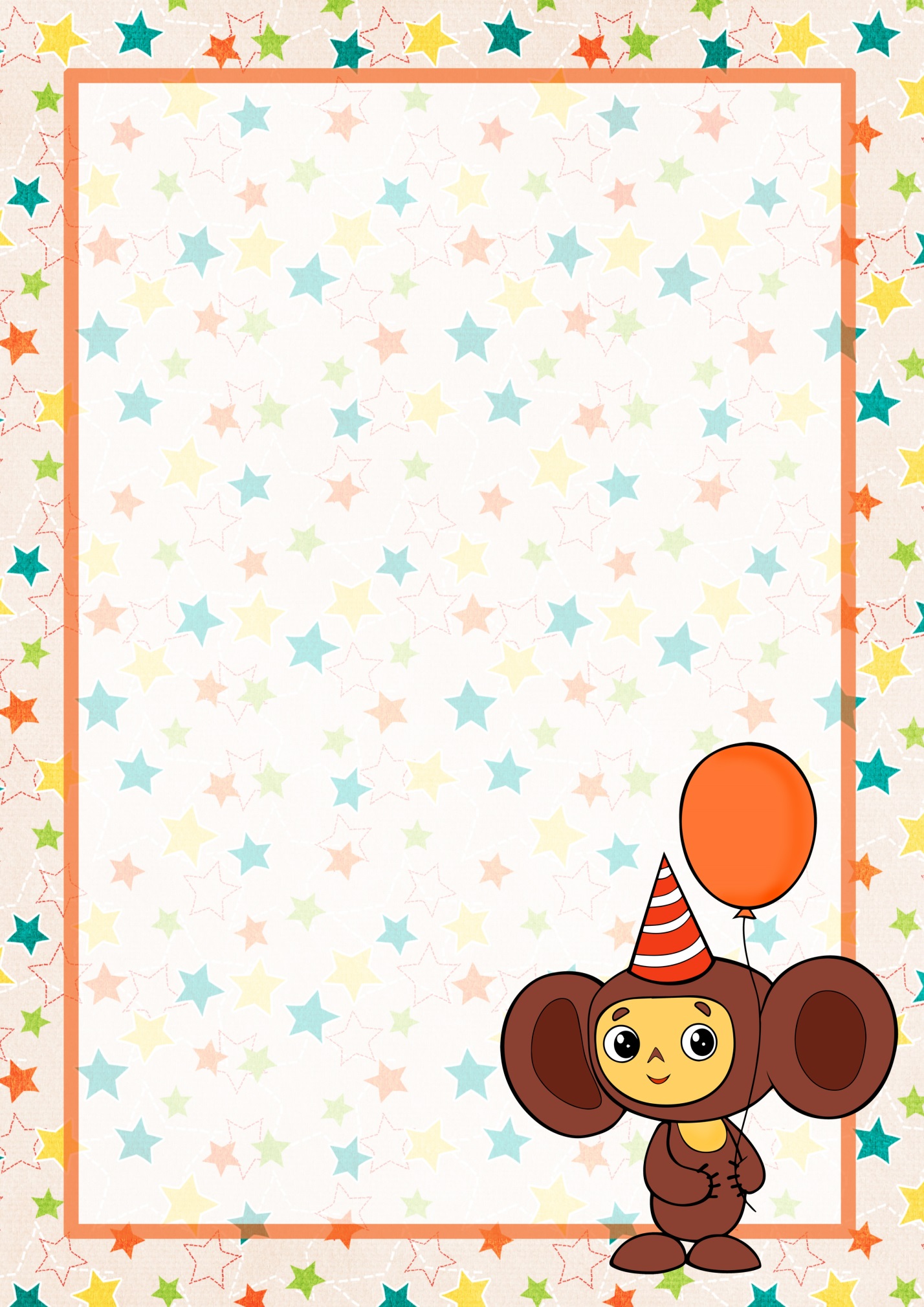 как сделать их веселыми и запоминающимися?Родители, которые хотят сделать новогодний отдых для своего ребенка незабываемым и насыщенным, не должны переусердствовать с количеством посещаемых утренников, концертов и шоу. Длинные новогодние праздники – хорошая возможность уделить больше внимания своему чаду и провести время всей семьей на свежем воздухе. Прогулки на свежем воздухе, каток, парк, лыжи – это все очень          полезно для малыша, также полезно        чтение и обсуждение книг. Хотелось         бы пожелать, как можно больше      времени провести  с детьми, просто общаться, обсуждать  вопросы,    играть. Именно прогулки и   совместные  игры запомнятся         детям  больше всего. 	Что касается утренников и елок: одного или 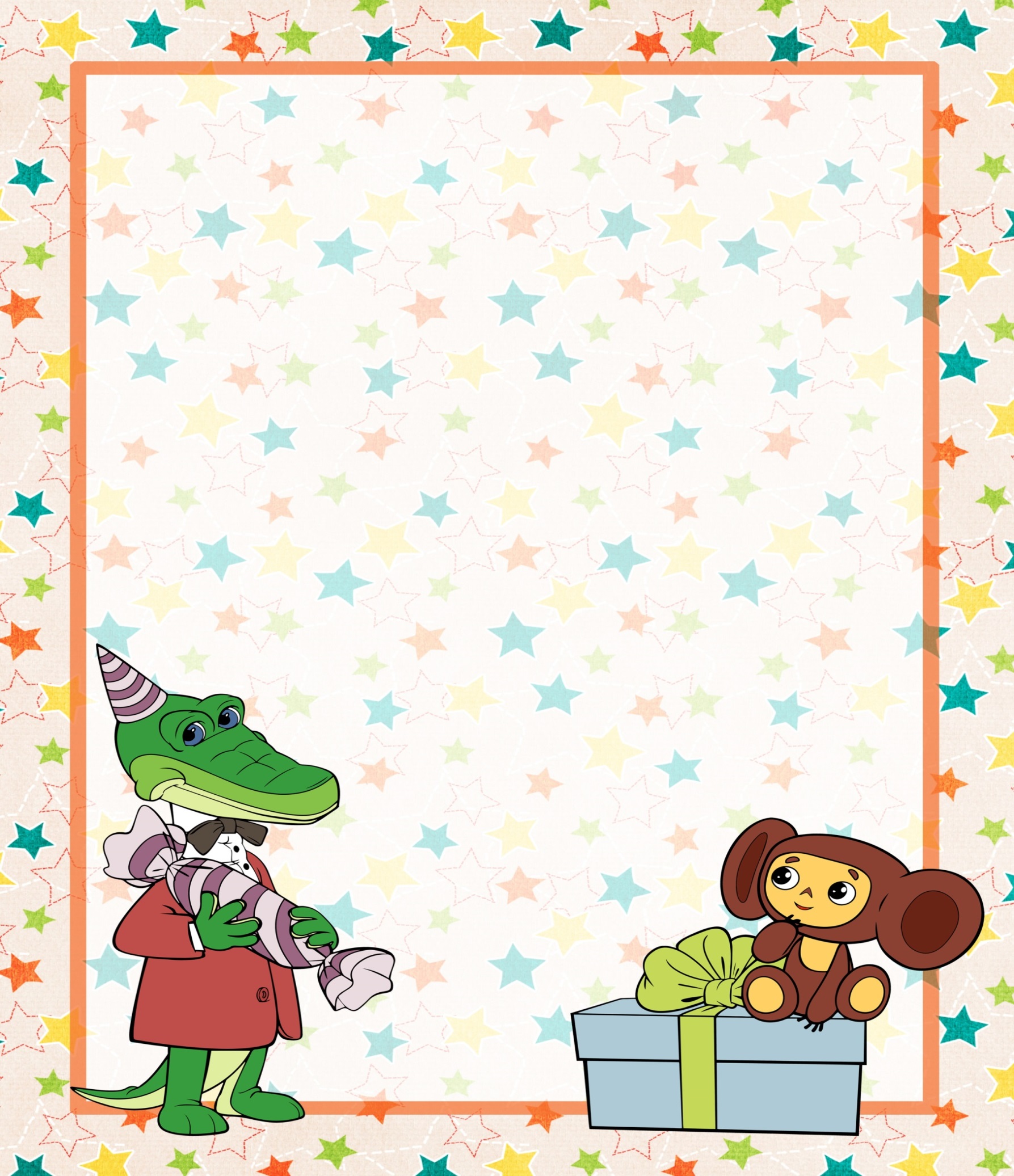 двух мероприятий вполне достаточно для малыша.Также стоит ограничить время проведенноеребенком у телевизора или компьютера. По время каникул надо постараться сделать так, чтобы ребенок остался в привычном для себя режиме, хотя можно немного сдвинуть режим,не больше чем на полчаса. Исключением можетстать только новогодняя ночь. Выходные – это не то время, когда нужно только отсыпатьсяи нарушать режим, потом же нам придется вести ребенка в детский сад, рано поднимать. Не стоит малышей перевозбуждать и готовить насыщен-        ную программу на все время новогодних                                            каникул. Для детей очень важен контакт          с родителями, поэтому                      вариантов для  совместного времяпрепровождения вполне                                  достаточно.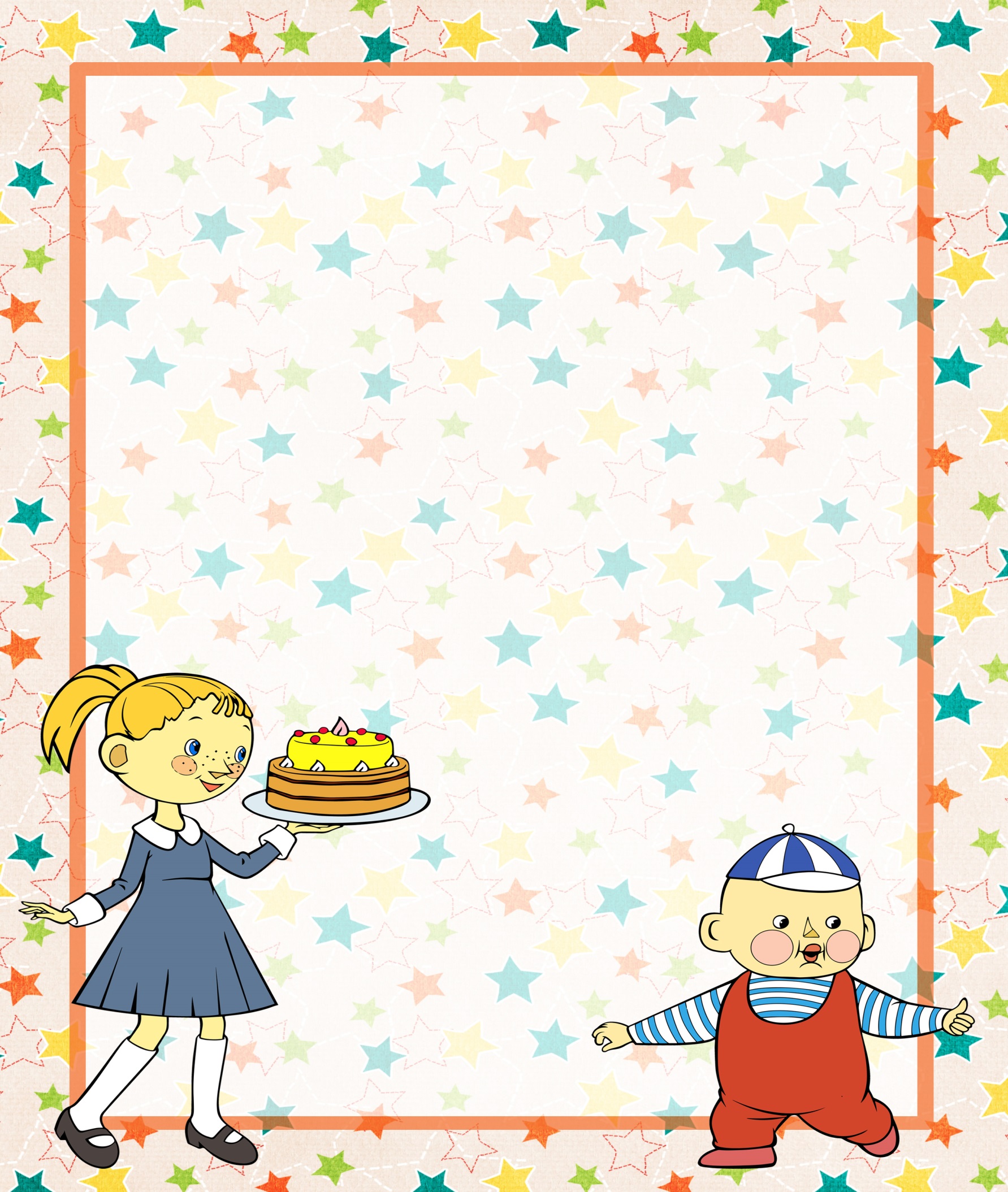 Можно устроить вечер сказок и рассказов:Совместные занятия будут приятны, они и запомнятся детям. Строить что-то из снега, когда погода позволяет, кататься на коньках. В новогодние каникулы надо стараться как можно больше проводить время вместе. Длительные застолья точно не будут интересны детям. Лучший совет взрослым — вспомнить самые интересные новогодние праздники своего детства и, по возможности, сделать для                               ребенка что-то подобное.                                    Следуя этим не хитрым                                         советам, взрослые                           обеспечат  себе         и ребенку отличное                       настроение, а праздникзапомнится на                          весь будущий год.